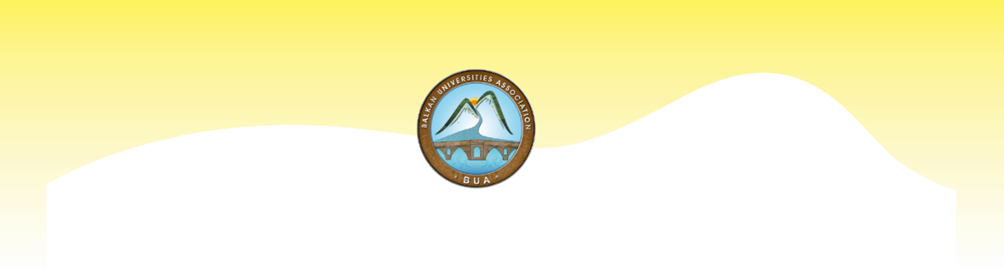 Note: Your application will be reviewed and voted in the next meeting of Balkan Universities Association.BALKAN UNIVERSITIES ASSOCIATION MEMBERSHIP APPLICATION FORMBALKAN UNIVERSITIES ASSOCIATION MEMBERSHIP APPLICATION FORMName of the UniversityAddress of the UniversityRector’s NameTerm of OfficeCity/CountryTelephone NumberWebsiteE-mailTYPE OF UNIVERSITY (Please tick one box only)TYPE OF UNIVERSITY (Please tick one box only)University (publicly funded)University (privately funded)Other Institute of Higher Education (publicly funded)Other Institute of Higher Education (privately funded)STUDENT NUMBERSSTUDENT NUMBERSPROGRAM NUMBERSAssociate DegreeUndergraduateMaster’sDoctoralACADEMIC STAFF NUMBERACADEMIC STAFF NUMBERACADEMIC STAFF NUMBERACADEMIC STAFF NUMBERFull TimeFull TimePart TimePart TimeINFORMATION ABOUT THE UNIVERSITYINFORMATION ABOUT THE UNIVERSITYINFORMATION ABOUT THE UNIVERSITYINFORMATION ABOUT THE UNIVERSITYThe Year of EstablishmentThe Year of EstablishmentThe Year of Graduation of First StudentsThe Year of Graduation of First StudentsAccreditation StatusAccreditation StatusNAME OF THE INSTITUTESNAME OF THE INSTITUTESNAME OF THE INSTITUTESNAME OF THE INSTITUTESNAME OF THE FACULTIESNAME OF THE FACULTIESNAME OF THE FACULTIESNAME OF THE FACULTIESNAME OF THE VOCATIONAL HIGH SCHOOLSNAME OF THE VOCATIONAL HIGH SCHOOLSNAME OF THE VOCATIONAL HIGH SCHOOLSNAME OF THE VOCATIONAL HIGH SCHOOLSINTERNATIONAL COOPERATIONINTERNATIONAL COOPERATIONINTERNATIONAL PROGRAMSTHE NUMBER OF THE AGREEMENTSBilateral AgreementsErasmus+MevlanaThe Other International AgreementsBOLOGNA PROCESS AND ACCREDITATIONYESNODoes your University use the European Credit Transfer and Accumulation System or ECTS? When did your University begin using ECTS?Do you have degree programs that are accredited?The number of degree programs that are accreditedDid your University receive the Diploma Supplement Label?REFERENCES(please state us two references from BUA Rectors to support your application)1. 2. 3. THE MEMBERSHIP LIST TO UNIVERSITY ASSOCIATIONSCONTACT DETAILS- RECTOR/PRESIDENTCONTACT DETAILS- RECTOR/PRESIDENTTitleFirst NameFamily Name/SurnamePersonal Telephone Number(including country code)Email AddressINTERNATIONAL RELATIONS OFFICEINTERNATIONAL RELATIONS OFFICETitleFirst NameFamily Name/SurnameJob TitleTelephone Number(including country code)Email AddressJOINING THE BUAPlease take a few minutes to tell us why your institution wants to join the BUA.DISCLAIMER(By signing this form you, as Rector/President, agree for the BUA to contact your institution’s leadership about services that are relevant to its membership.)DISCLAIMER(By signing this form you, as Rector/President, agree for the BUA to contact your institution’s leadership about services that are relevant to its membership.)Name of the Rector/PresidentSignature of the Rector/PresidentDateUniversity Seal/StampBalkan Universities AssociationAddress:Trakya University International Relations Office22030 Balkan CampusEdirne/TURKEYintrel@trakya.edu.tr+90 284 213 96 34